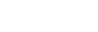 УКРАИНСКИЕ НАЦИОНАЛЬНЫЕ НОВОСТИЄДИНА КРАЇНА. ЕДИНАЯ СТРАНАсреда, 22 октября 2014 13:10Среда, 22 октября 2014, 11:47 • Дмитрий Шинкарук11% украинцев 26 октября проигнорируют избирательные участки - исследованиеКИЕВ. 22 октября. УНН. Около 13% активных избирателей пока не знают, за какую партию голосовать. Вместе с тем 11% избирателей вообще не пойдут на выборы. Об этом свидетельствует социологический опрос, проведенный Институтом социальной и политической психологии АПН Украины совместно с Ассоциацией политических психологов Украины, передает УНН.Около 76,5% опрошенных граждан готовы принять участие во внеочередных выборах в Верховную Раду Украины.Традиционно избиратели являются самыми активными на Западе и в Центре Украины. Количество желающих прийти на избирательные участки и проголосовать превышает 83%. Тогда как на Востоке (66%) и Юге (70%).Как показывают результаты социологического опроса, активность избирателей существенно зависит от возраста: чем они старше, тем более склонны голосовать.Опрос проводился методом интервьюирования с 9-13 октября 2014 г. по выборке, представляющей взрослое население Украины в возрасте от 18 лет и старше. Опросили 2000 респондентов в 152 населенных пунктах (из которых 71 - городские, 81 - сельские) всех регионов Украины за исключением АР Крым и территорий, неконтролируемых украинской властью. Погрешность выборки составляет 3,2%.Более подробно с результатами опроса можно ознакомиться на сайте ИСПП в разделе "Электронная библиотека" - "Информационные бюллетени".Источник: УННРаспечататьhttp://www.unn.com.ua/ru/news/1398424-11-ukrayintsiv-26-zhovtnya-proignoruyut-viborchi-dilnitsi-doslidzhennya?_part=main&_print=1 